Resoluciones #428 - #439Resoluciones #428 - #439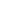 